LaPaveNotes:Cells with Blue background are data entry fieldsOpen a copy of LaPave to follow alongThe tabs are listed in order that they appear in LaPaveThe Excel version of LaPave is JMF specific.  Each JMF has its own LaPave file.  One LaPave, One JMF.The last page is a guide for the roadway.Reporting TabThe district lab:Download the latest version of LaPave from the “Public Share Folder” that is provided by the Materials Lab (section 22)On the reporting tab:“Check for Latest Version” of LaPave “Update Material Codes from the Server” 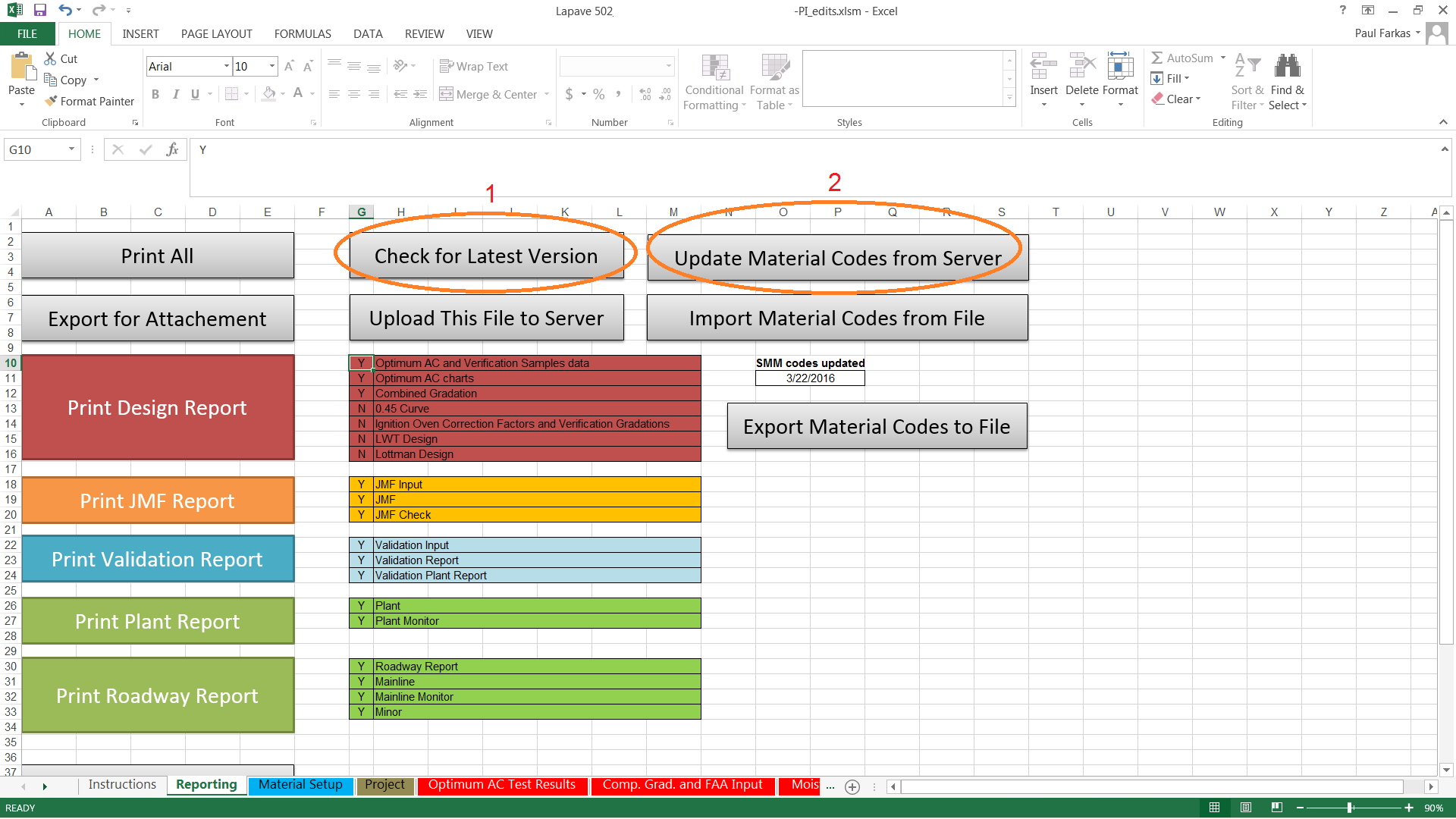 Send the contractor the blank LaPave with the latest Material Codes loadedMaterials SetupThe contractor can create a “Material Setup” that can be exported & importedMaterials that are specific to a contractor can be selected from drop downs.  The setup will greatly reduce the selection options as well as speed up the JMF process.  Mix additives, AC source & grade, coarse & fine aggregates, and RAP are some of sources that can be contractor specificConsensus properties as well as gradations for the individual aggregates can be entered.  This will auto populate certain fields for the JMF input process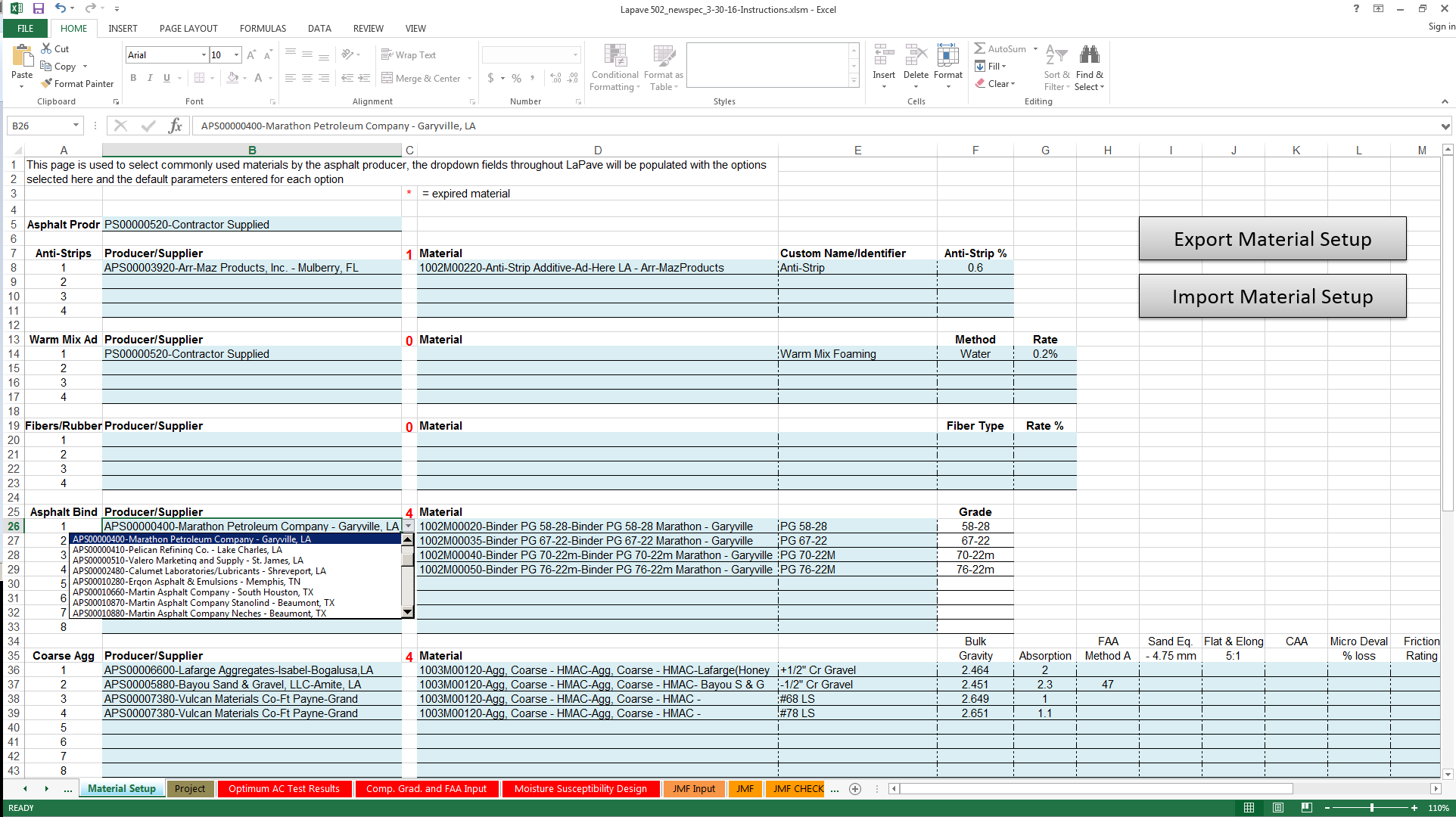 Project TabThe Project Tab is used to enter project information that can be modified if necessaryClick the new button to create a new projectEnter the project number, project name, project engineer, contractor, ADT & ESAL countClick the submit button record the entered information.  If using the Excel version of LaPave, you must also use the “SAVE” functionThe arrows are used to scroll through the projects that have been enteredIf the information for a project needs editing, scroll to that project.  Edit the information & click submit.  If using the Excel version of LaPave, you must also use the “SAVE” functionIf you are on the last entry there will be a “You are on the last record” dialogue box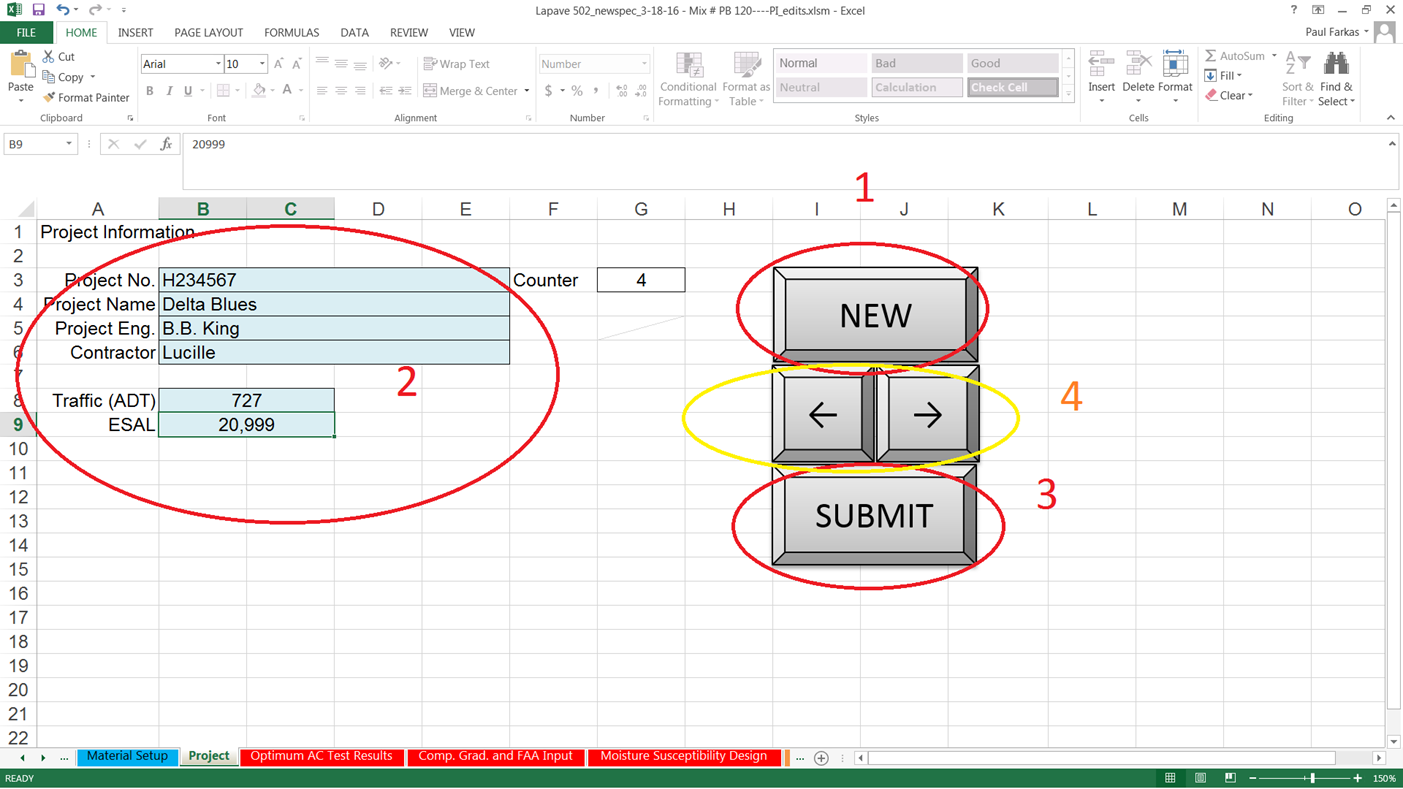 Optimum AC Test Results Tab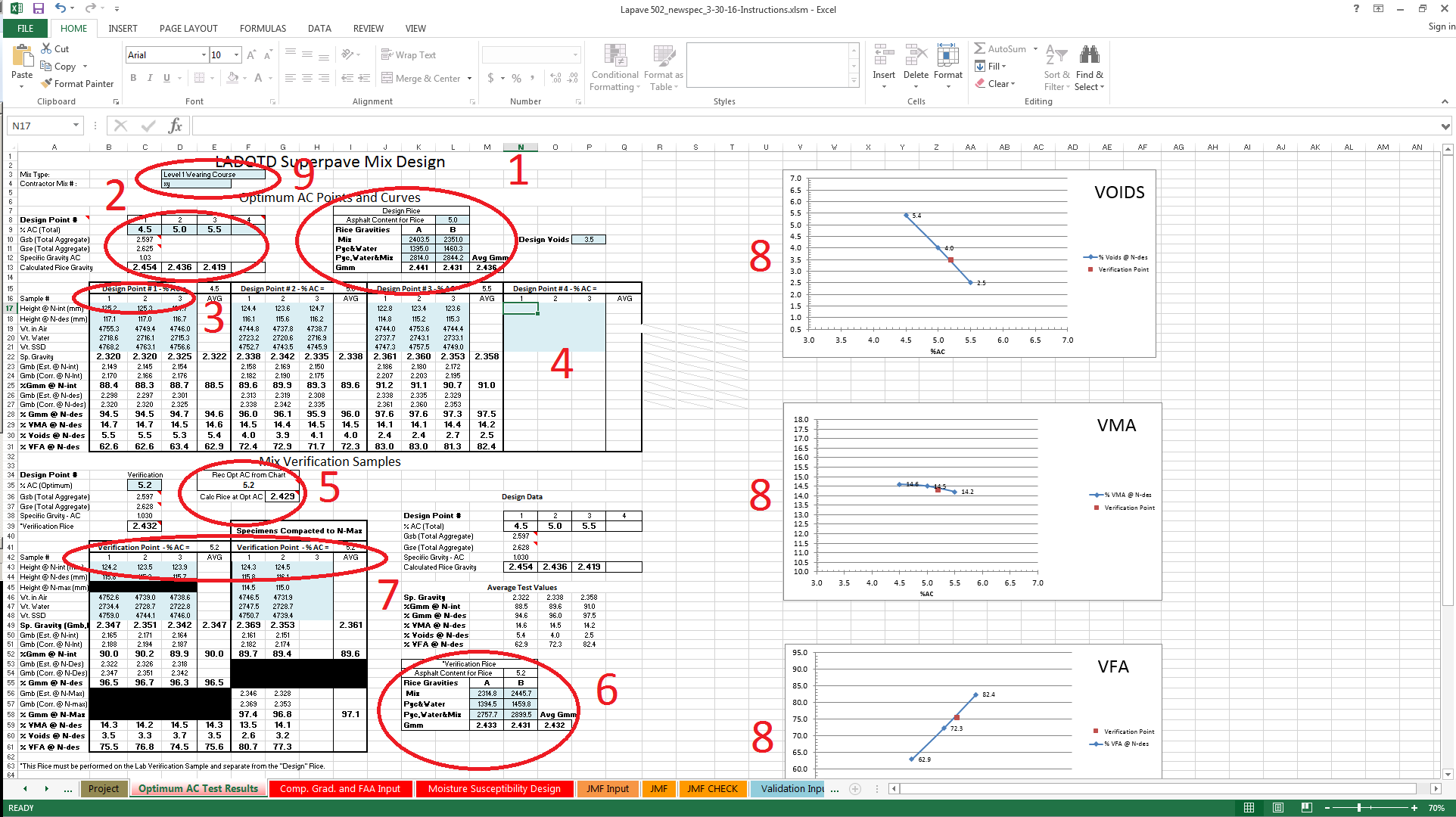 The “Optimum AC Test Results” tab is used to enter design information.  The Blue fields are data entry fields.One Gmm is entered at or near the optimal AC content The sheet will calculate the Gmm plus and minus 0.5% from the entered Gmm. A minimum of two gyratory briqs at the three design AC contents are to be made and entered into the top portion of the tab.  There is a place for a third briq at each AC content if the designer so chooses.  There is also a section for a fourth AC content point for use at the option of the designerThe tab will plot give a suggested AC content that the designer may their discretion.  This is based on the design voids entered and the graph fitA verification Gmm also required as part of the design processA minimum of two design and one max brig is required for the verification point.  There are places for three of each if the designer chooses to utilize all entries.The design information is plotted for Voids, VMA and VFA.  The three or four points that form the graph line are the design points.  The red point on the graph represents the verification point.Mix type entry and Contractor Mix IDComp. Grad. And FAA InputThis tab is being covered in two partsThe first will cover individual aggregate gradation, composite gradation, gradation bands and .45 power curveThe individual aggregate names will be picked up from the JMF input page along with bin percentages.  The gradations can be populated one of two waysIf the contractor utilizes the Material Setup tab, gradation values will auto populate if they were set up.They can be manually entered if “Other” is used on the “Aggr. Class” dropdown on the “JMF Input” tab.  After manually entering the gradation, the “Aggr. Class” can be changed to either “Coarse” or “Fine”Gradations for the individual aggregatesComposite gradation of the mixGradation band for the Nominal Aggregate SizeFAA values and bin percentages are auto populated from the “JMF Input” tab.45 power curve____________________________________________________________________________________________________________________The second part of the “Comp. Grad. and FAA Input” tab is about mix correction factors.This establishes gradations of lab design mixes after going through the ignition furnace as well as the difference between the known AC content compared to the scale to scale calculated AC content to create an AC correction factor.There should be a minimum of two ignition furnace extractions, which are averaged, to determine correction.Weight for the empty burn basket is entered.  The weight of the basket and mix is entered before and after the furnace extraction.  The initial weight of the recovered aggregate as well as the dried weight after washing over the #200 sieve.The gradation weights are entered.The weight of the + #4 crushed aggregate is entered to calculate the percent crushed.If the difference between the two correction factors is greater than 0.15, two more furnace extractions should be performed.A gradation comparison is given for the after burn gradation vs composite gradation.  The calculated correction factor that will be used on the JMF.Entry for the second furnace extraction and gradation.Repeat for the third and four if the difference between the first and second burns are greater than 0.15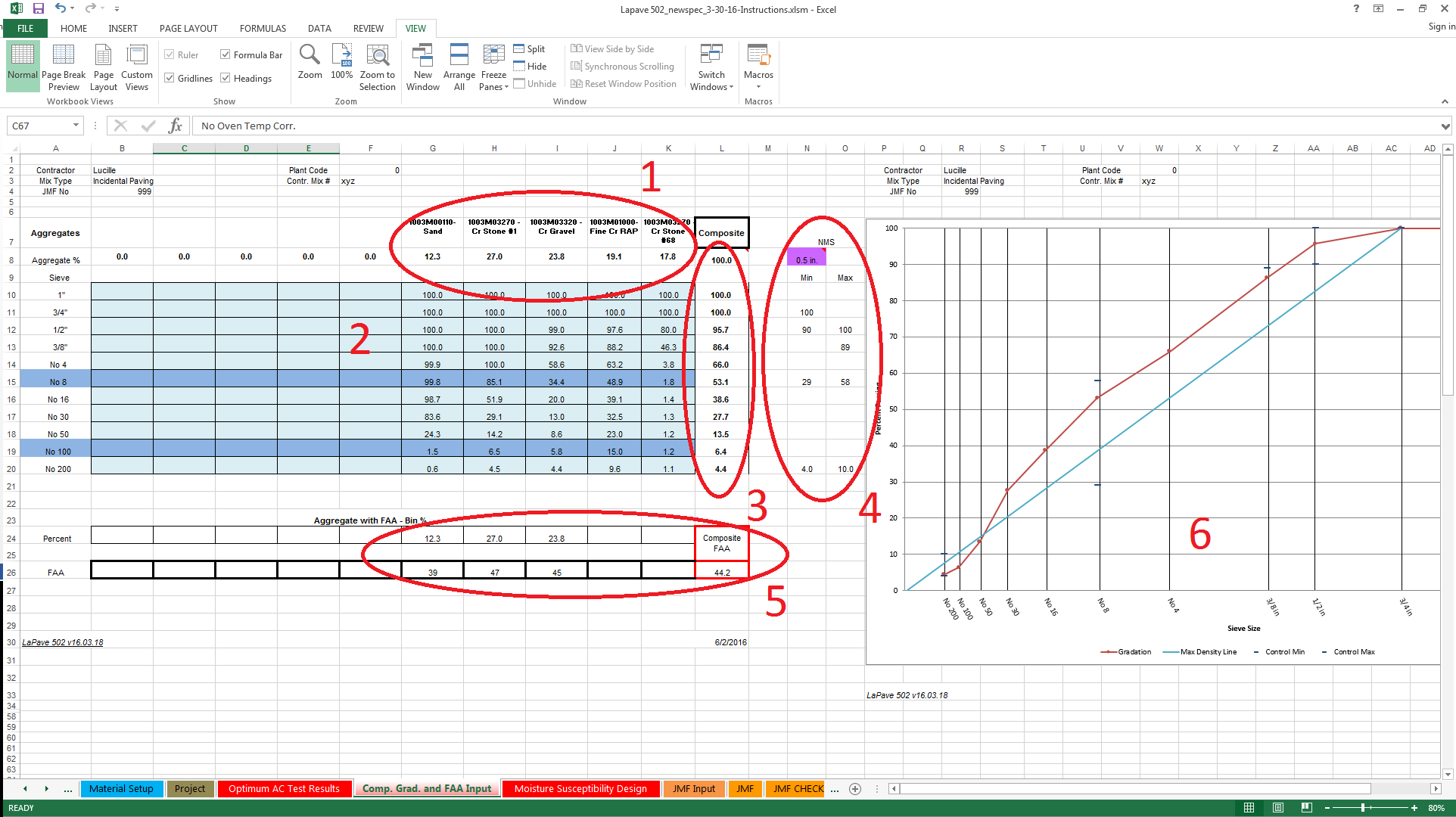 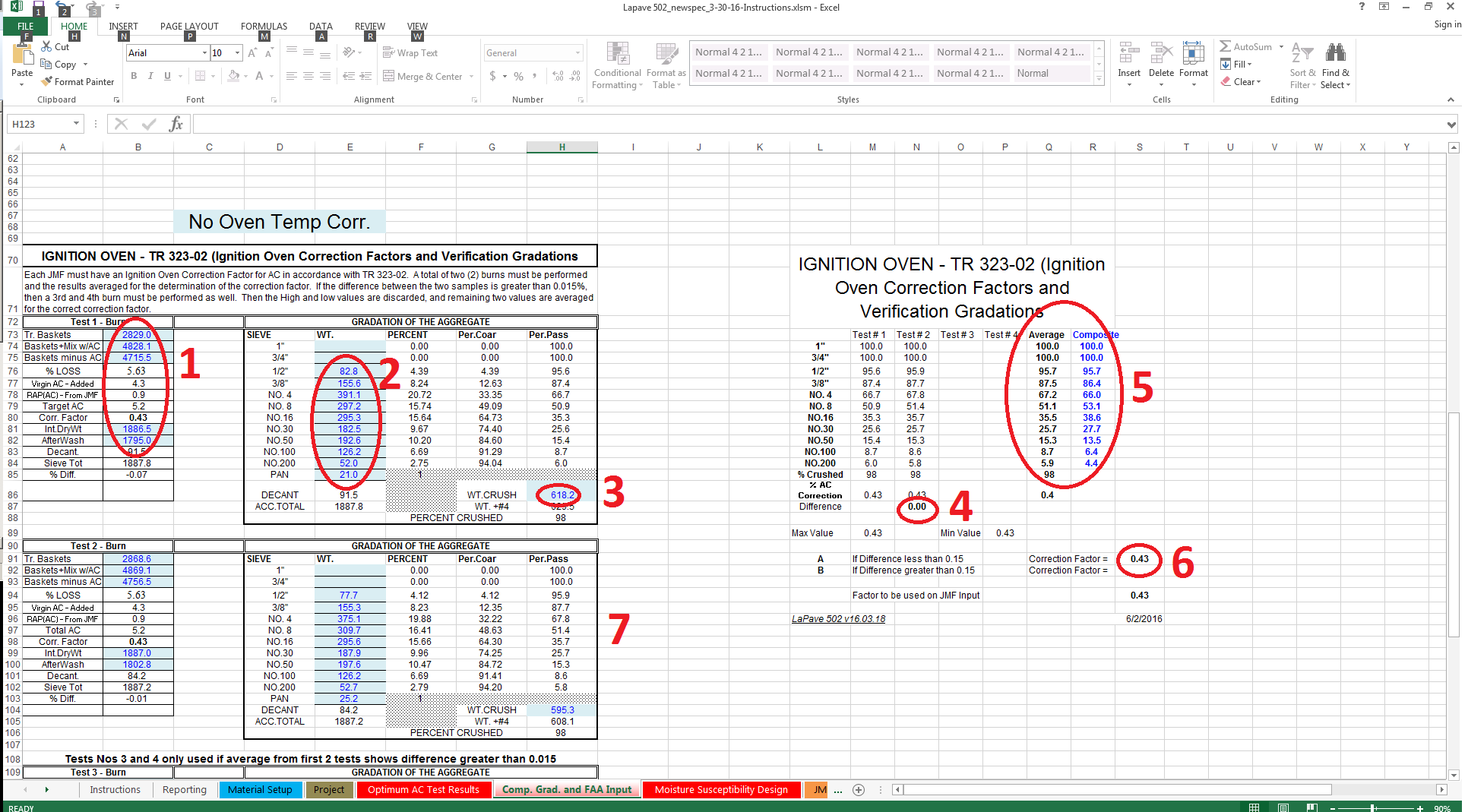 Moisture Susceptibility DesignThis will be covered in two parts. LWT AASHTO T 324 – Can be used for all mixes.  Required for all mixes under traffic.There is an entry for the LWT for design and one for plant run mix that is part of the validation processThe date sampled for both design and validationThe Gmm submitted with the designThe Gmm determined from the validation that is automatically pulled from the JMF.Air, water, and SSD weights are entered to determined void content of the gyratory samplesPaired samples and average voids of the pair.If a dual wheel tracker or a second set of samples are tested this will be utilized.Temperature test was performedThe number of passes on the LWT correlating to the mix type and specification requirements Pass / Fail dropdown The rut depth at the corresponding pass If a dual wheel tracker or a second set of samples are tested this will be utilizedTSR TR 322 / AASHTO T 283 – Tensile Strength Ratio – This can be used for minor mixes at the option of the contractor.Like the LWT, this test will need to be performed on the lab design as well as plant run mix.Date mix was sampledWeights entered to determine air voids.  Sort the specimens into two sets of three so that the average percent air voids of the two sets are as close to equal as possibleEnter after vacuum SSD and in water weights to calculate percent saturationEnter two diameter measurements per the testing procedureEnter three thickness measurements per the testing procedureEnter the dial reading from the loading apparatusEnter the maximum load from the conversion table for the loading apparatus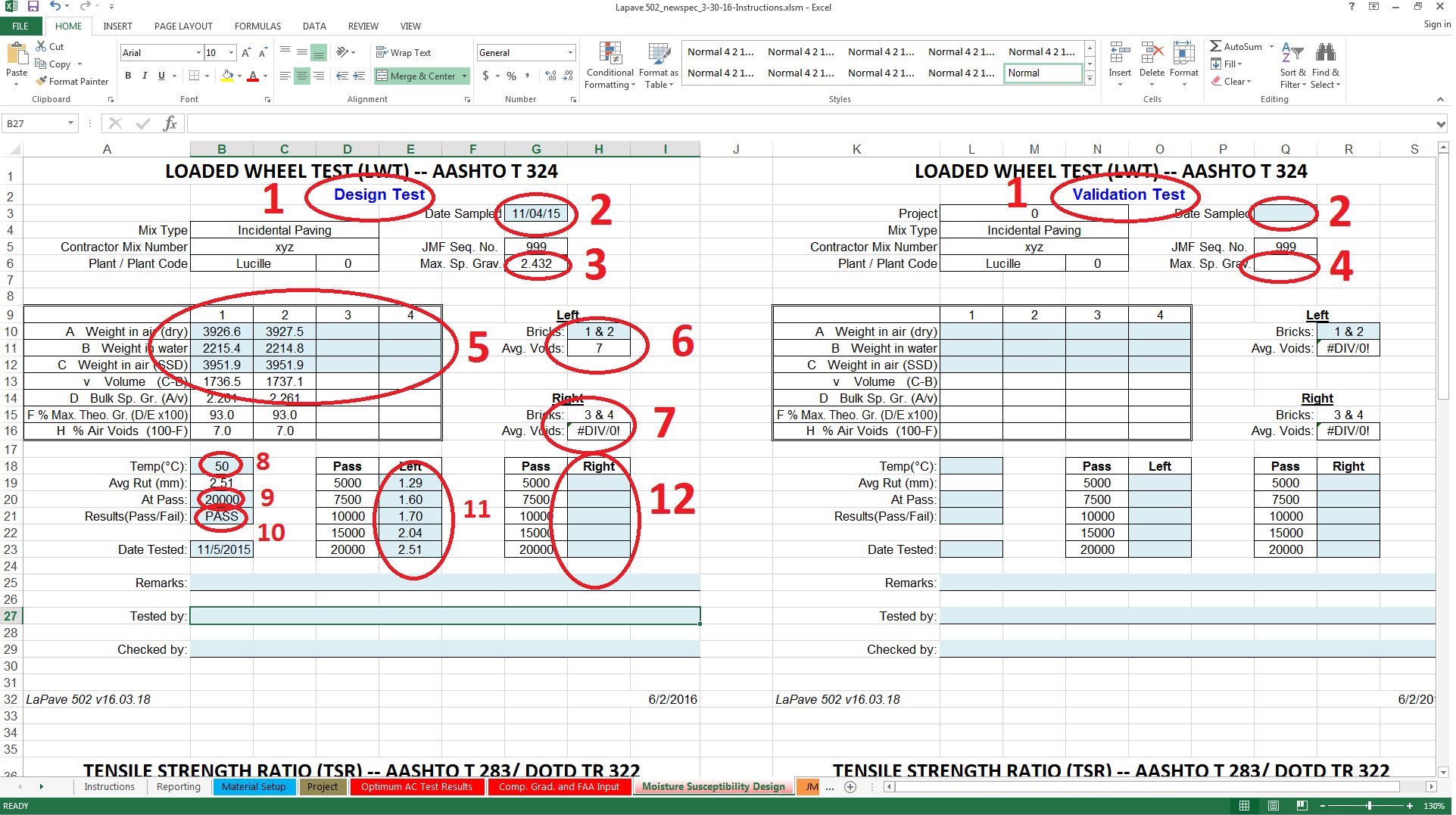 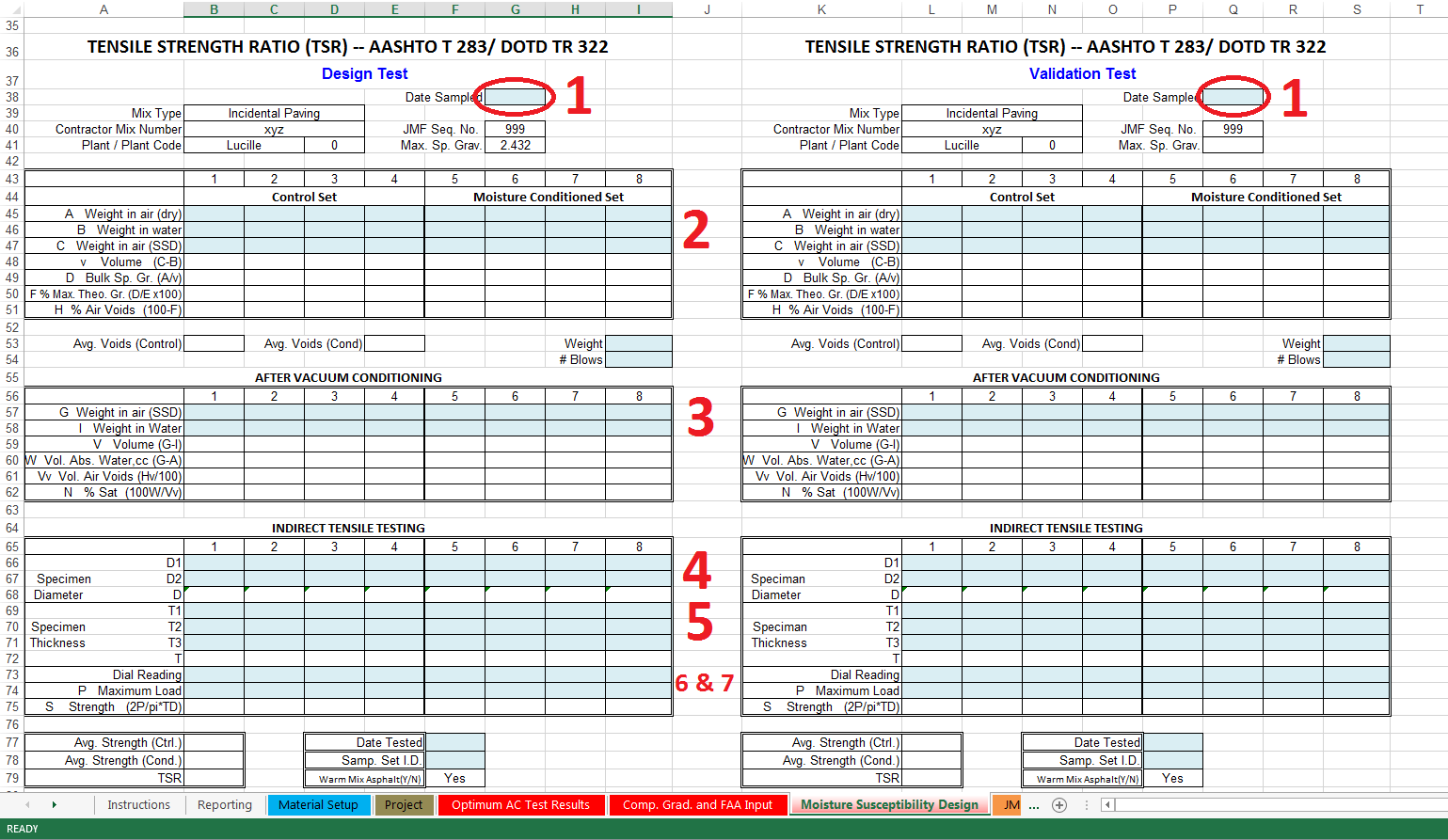 JMF InputThe JMF Input page is a combination of dropdown choices and manual entries.  The version with the “Material Setup” tab will have more dropdown choices.The header information is completed with a combination of dropdowns and manual data entry.Project No. – Information entered in the “Project” tab will appear in a dropdown.  You may have to scroll up for the entered projects to be visible.  Project Name, Project Eng. And Contractor will auto fill when the project number is chosen.Contr. Mix # - Manual inputMix Code – Dropdown for either English or Metric.  Hopefully there are very few metric projects on the shelfsSMM P/S – Auto populate from the “Material Setup” tab cell B5JMF No – Manual inputDesign Level – DropdownUse – DropdownPlant type – DropdownNom Agg Size – DropdownADT – Auto populate from Project No. choiceProduction Rate – Manual entryMix Temp – Manual entryAC Corr Factor – Auto populate from the “Comp. Grad. and FAA input” tabESAL – Auto populate from Project No. choiceAdj Fac – Calculated from the design Gmm and then from the validated Gmm after validationSMM ID – Created from GET SMM IDDate – Manual inputDesign LWT Rut – Auto populate from the “Moisture Susceptibility Design” tabNo. Passes - Auto populate from the “Moisture Susceptibility Design” tabThe Aggregate Type and Consensus section of the “JMF Input” tab can be completed manually in older versions of LaPave or as a combination of dropdown and manual entry in the version of LaPave with the “Material Setup” tabFor versions of LaPave with the “Material Setup” tab, choose the “Aggr Class” first.  Aggregate Type has a dropdown to choose each aggregate for a JMF.  The P/S Code, Bulk Gravity, Absorption, FAA, Sand Eq., and Flat & Elong %5:1 will auto populate from information entered on the “Material Setup” tab.  Older versions of LaPave, all the above properties will have to be entered.The “%” of aggregate in a manual entry.% Ret No. 8 and % Ret No. 4 auto populates from the “Comp. Grad. and FAA Input” tabAggr. Class has dropdowns for Coarse, Fine, RAP and Other.  If RAP is chosen, it will auto populate the “%” based on the data entered in the section containing Rap 1 and Rap 2.  Choosing Other will allow manual entry of the gradation for that particular aggregate on the “Comp. Grad. and FAA Input” tab.Material – In older versions of LaPave this is a manual entry.  In the LaPave with the “Material Setup” the Asphalt and Anti-strip can be chosen from the dropdown from each.  The Asphalt Content from RAP is auto populated from the data entered in Rap 1 and Rap 2.Warm Mix – Warm Mix – Yes/No dropdown, Method – Water, Chemical or None dropdown, Rate – manual entry, If Chemical – Brand Name – manual entryDraindown Control – Cellulose Fiber, Mineral Fiber, Crumb Rubber, and None from the dropdown%Crushed, Comp. Temp, and SCB Jc are manual entriesRap 1 and Rap 2 - %Mix Rap Total and % AC in RAP are manual entriesCold Feed and Avg Oven Extract – Auto Populate from the Comp. Grad. and FAA Input tabValidated Results – Populated and tolerances applied from the “JMF” tabIMPORT button – Import all the JMF information from another LaPave file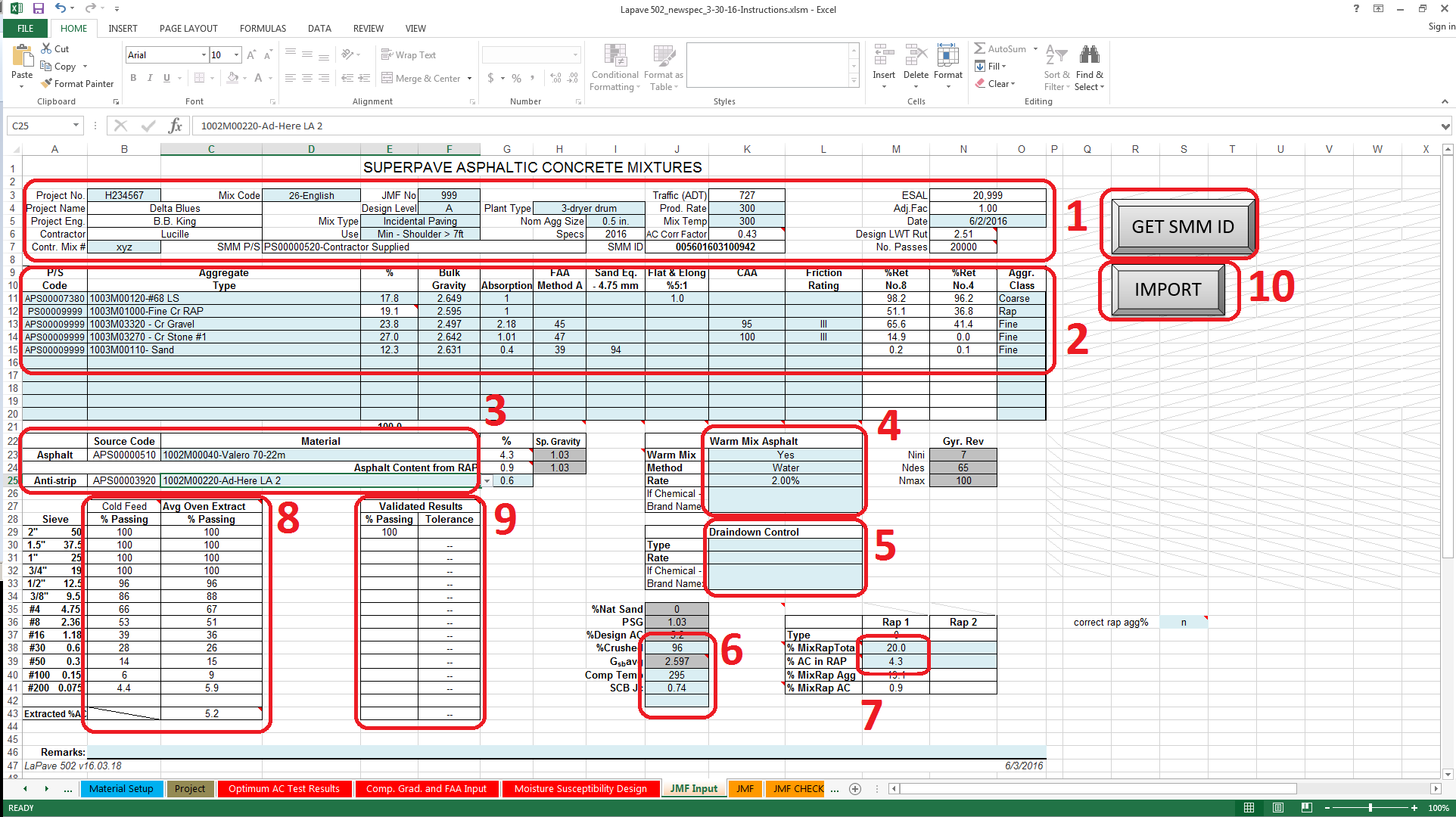 JMFFor the most part, the “JMF” tab auto populates.  The signature area has some input as well as the Remarks section.The header section auto populates based on the project selected and the design information input on the “JMF Input” tabThe aggregates, bin percentages, properties and source codes auto populate from the “JMF Input” tab.Composite averages are calculated and shown on the “JMF” tabAsphalt Cement and Additives are auto populated from the “JMF Input” tabLWT and SCB Jc value are displayed in this section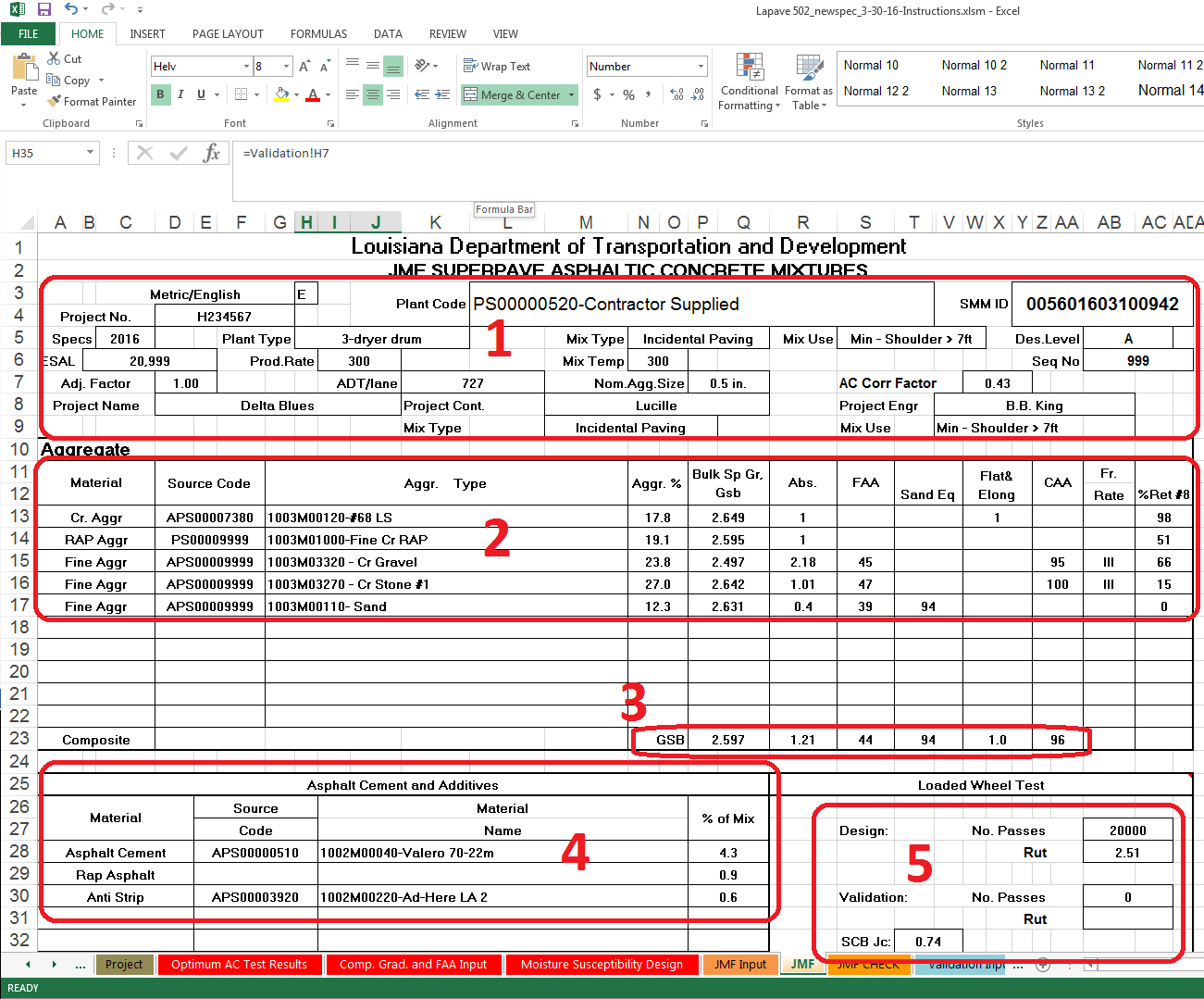 JMF values from the mix designJMF average values from the validationThe standard deviation of each parameter from validation dataPWL from the validation dataSpecification limits based on validation averagesSubmittal and approval areaRemarks	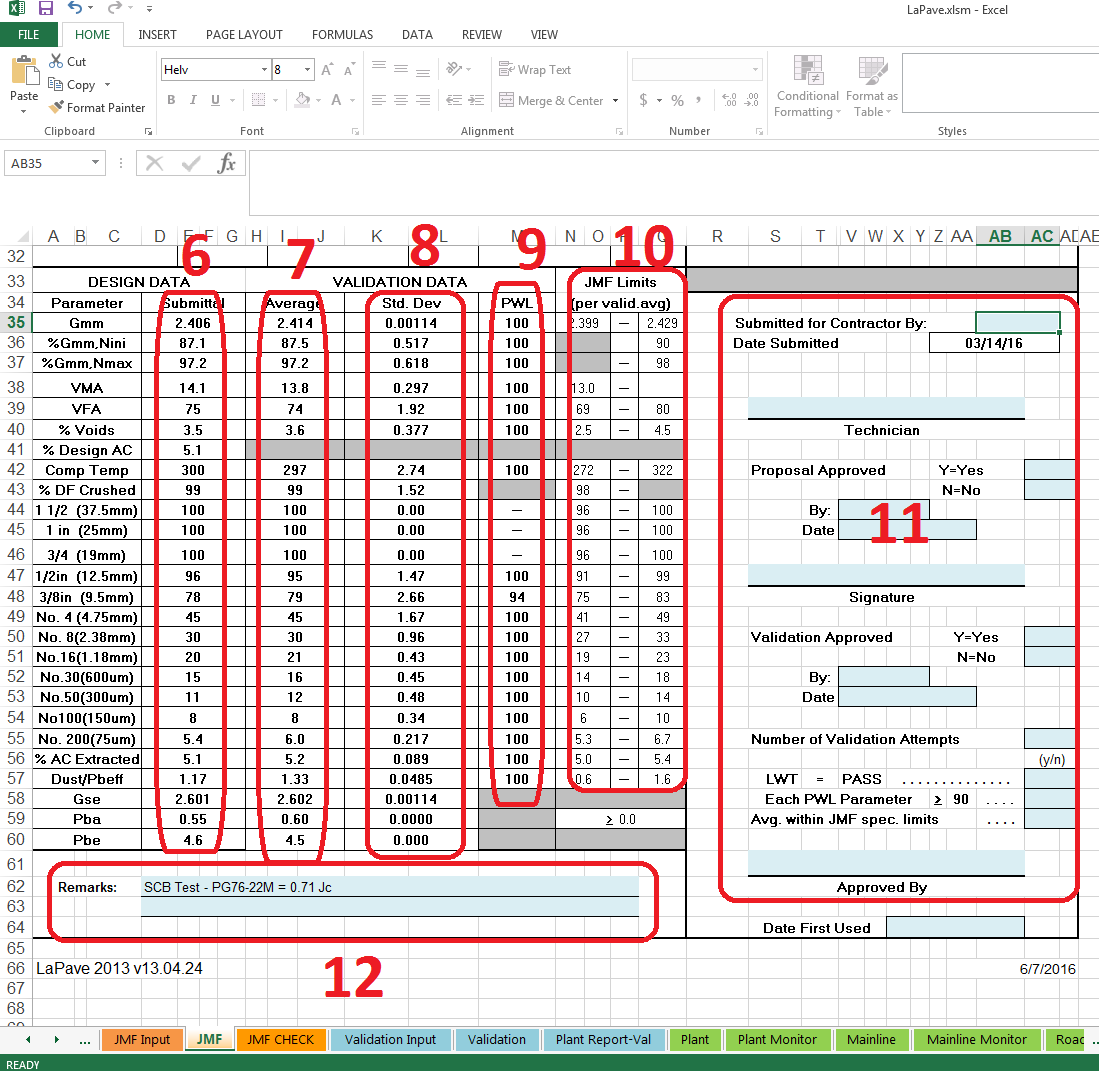 JMF CHECK Header area is auto populated from the “JMF Input” tabThe aggregate section is auto populated from the “JMF Input” tab with the Apparent Gravity calculated on this sheet.Percent Virgin AC, Percent RAP AC and anti-strip rate.  This is auto populated from the “JMF Input” tab.Average Volumetrics for the most part pulls from the Optimum AC Test Results.  VFA is calculated on optimum voids (3.5 for most mixes) not the voids of the design gyratory briqs.Shows the composite gradation from the cold feeds, the furnace extraction gradation & the average gradation from the validation with tolerances.Warm mix information pulled from the “JMF Input” tabDrainwdown Control information pulled from the “JMF Input” tabInformation for up to two RAP cold feeds.  The overall percentage of RAP including AC, the residual %AC of the RAP, the aggregate credit to the mix and the %AC credit to the mix.The average rut from the LWT is pulled from the “Moisture Susceptibility Design” tabTSR information if this option is used for minor mixes is pulled from the “Moisture Susceptibility Design” tabThe Nini, Ndes, and Nmax gyrations are pulled from the “JMF Input” tab.  The type and design level of the mix chosen on the “JMF Input” tab determines these numbers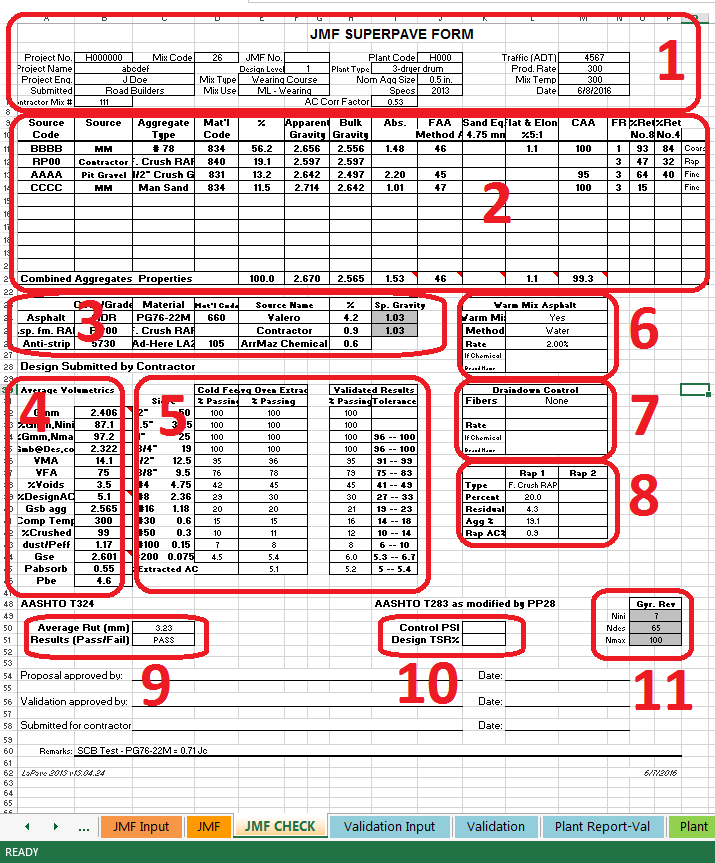 Validation InputThe header information is a combination of auto population and user input.Proj. No. – Choose a project from the drop down that was entered on the “Project” tab.  Proj. Name will auto populate from information entered on the “Project Tab”Lot Size – The tonnage in the Validation Lot.  Between 1000 and 2000 tons.No. Sublots - Populated from the number of Rice gravities enteredSMM P/S – Populated from the “JMF Input” tab which is pulled from the “Material Setup” tabJMF No. – Populated from the “JMF Input” tabStart & End Date – Manual Input%AC – Populated from the “JMF Input” tabDesign Level – Populated from the “JMF Input” tabGsb – Composite bulk gravity of aggregates auto populated from the “JMF CHECK” tabMix Type & Mix Use – Drop down choices that should correlate to the design level choices made on the “JMF Input” tab for the same fieldsPs – Percent stone (aggregate) = 100 - %ACSMM ID – Generated and pulled from the “JMF Input” tabAC Corr Factor – Is determined on the “Comp. Grad. and FAA Input” tabPaired Gmm test for the five sublotsIndividual Gmm resultsAir, Water, SSD weights and heights for Ndes and Nmax briqsThe percent virgin AC metered rate, compaction temperature of the sample, tonnage in the validation lot the sample was taken, Mix Temp in the haul truck, and the antistrip rateScale to scale %AC data entry, aggregate for gradation weights and weight of crushed aggregateGradation weights with decant loss calculation and percent passing calculationRepeat for the rest of the validation sublotsRoadway Density Cores – Under the 2016 spec, the contractor or DOTD make take informational cores to check for density.  The acceptance cores will come from the 37,500’ roadway lot on the project.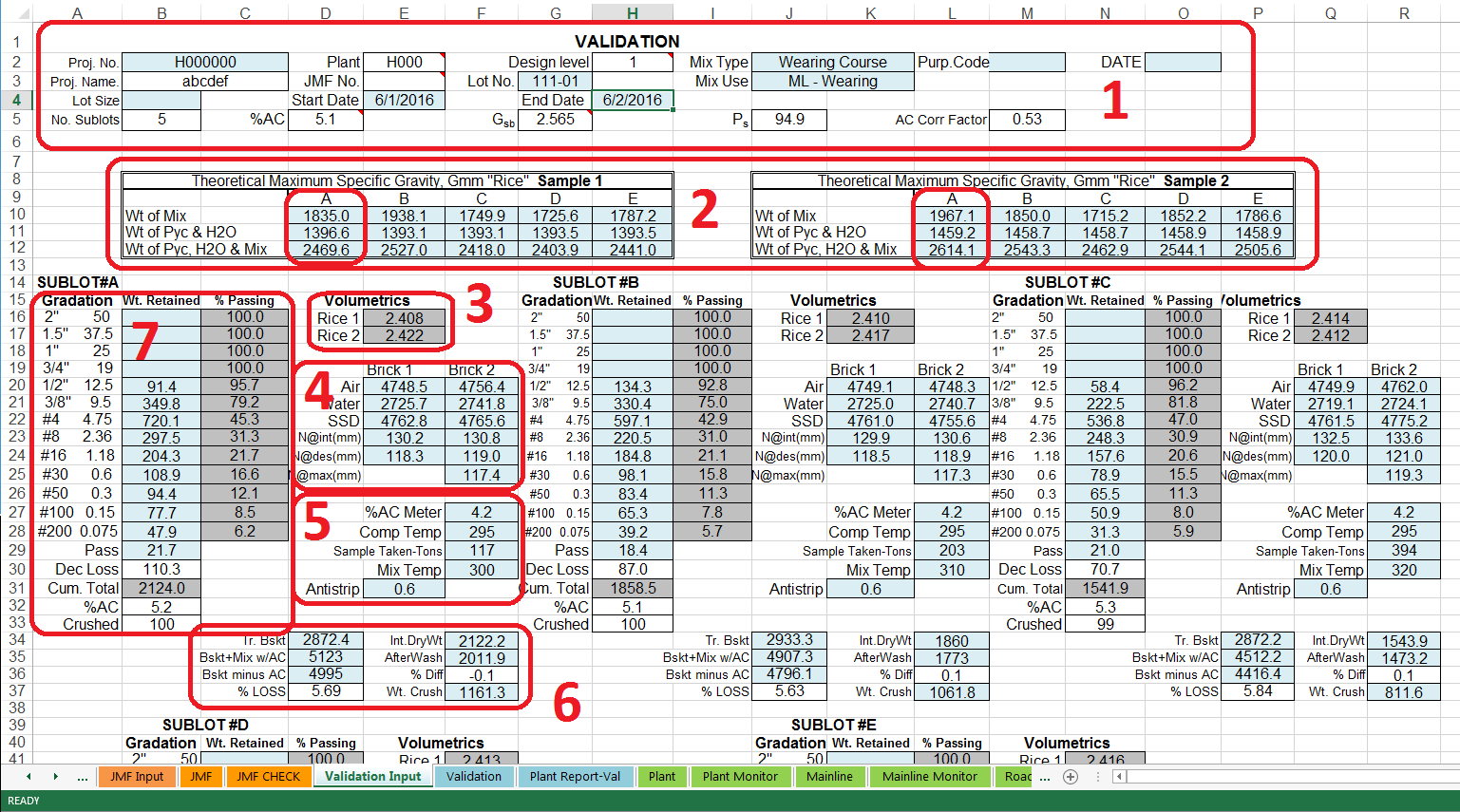 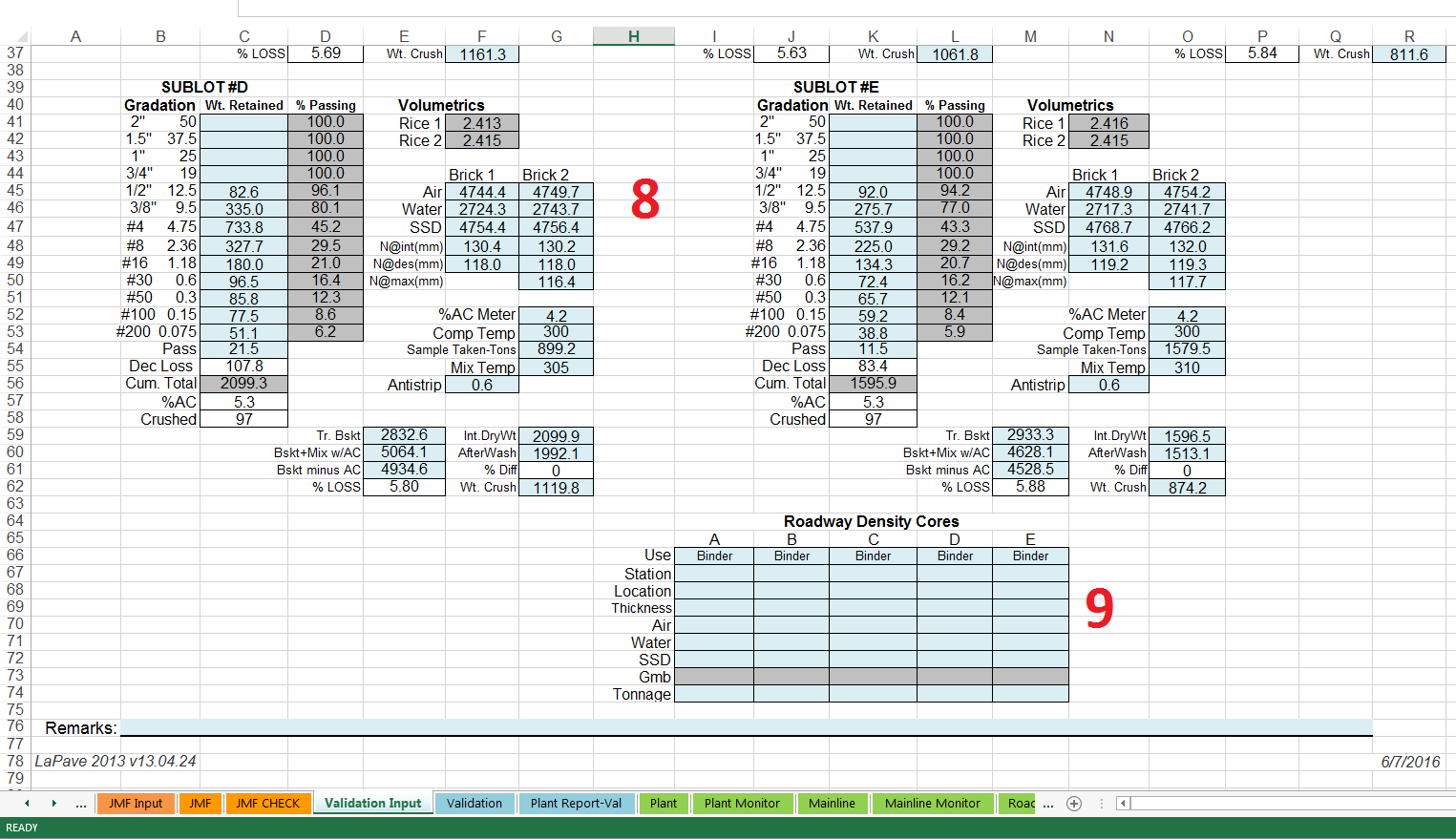 ValidationSummary of the 5 sublots test for the validationThe mean of the 5 sublot test that become the target values for the JMFThe standard deviation of the test resultsPWL informationWhether or not the parameter meets specifications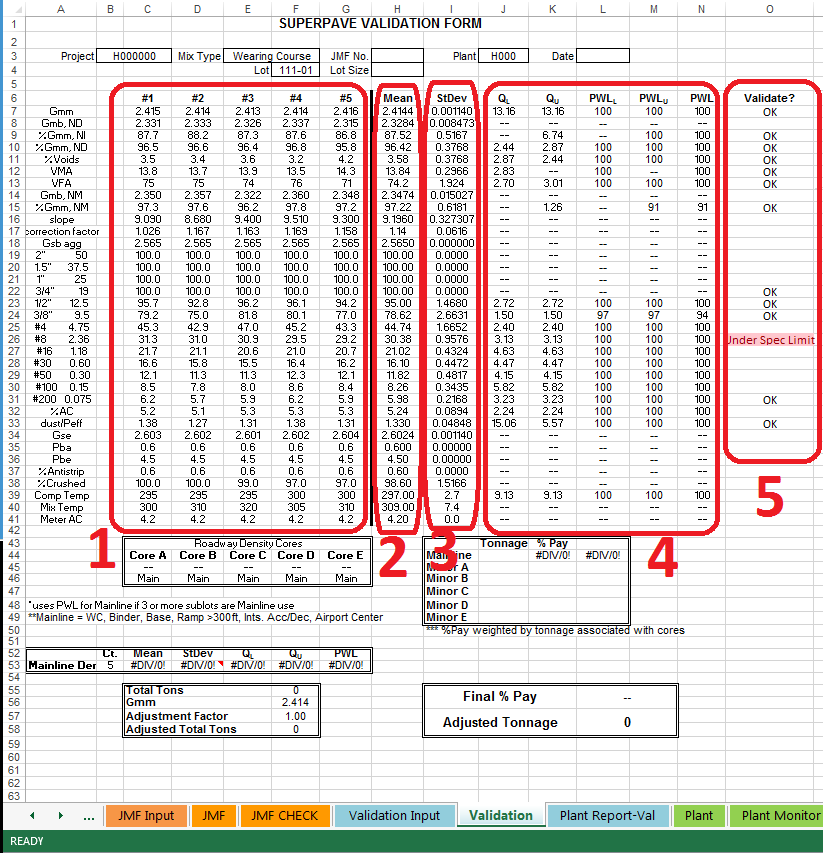 Plant Report – ValThe Plant Report – Val -  A summary sheet of the validation that contains some of the raw data.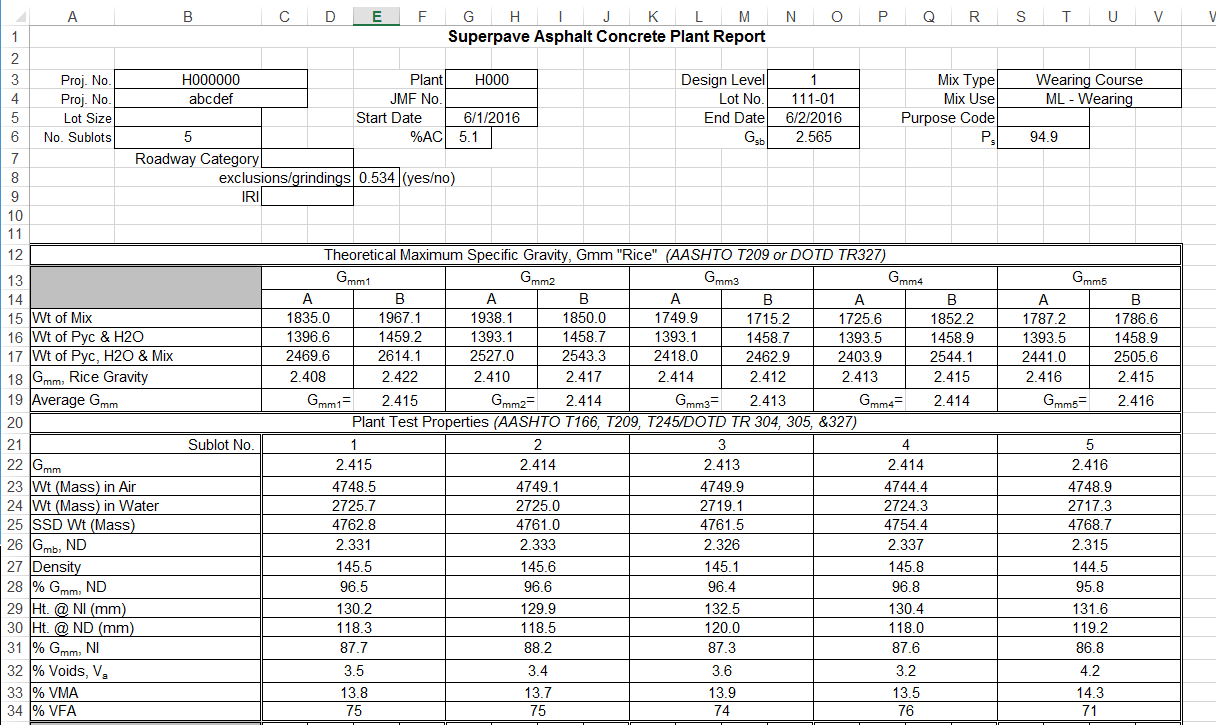 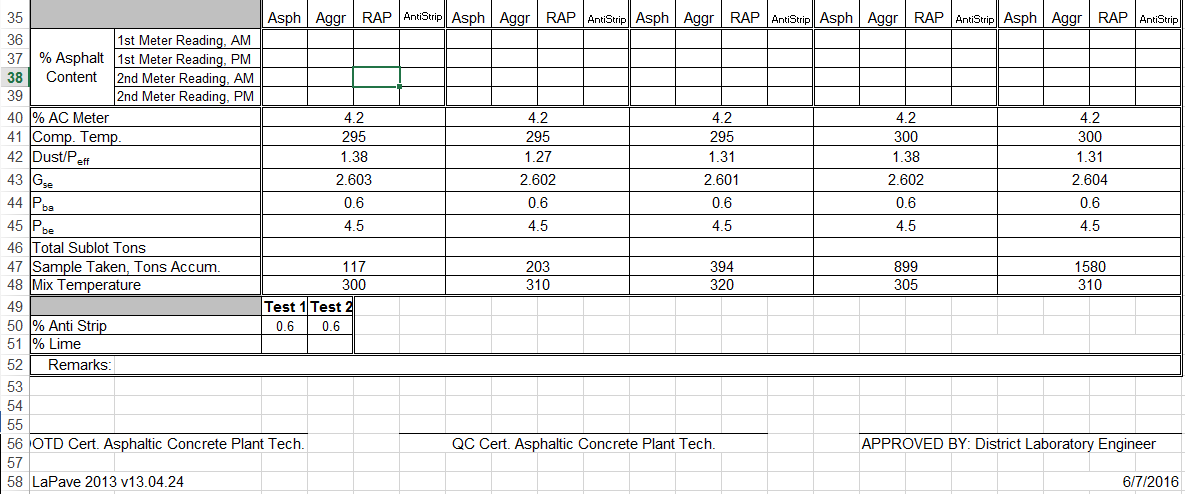 PlantThis tab is for inputting P-Lot test data and monitoring the rolling averages of plant dataBlue fields are for input“NEW” button initiates a new test set for a P-Lot.  If the time line  and daily tonnage requires multiple test in the same sublot, the P-Lot No. nomenclature can be modified by adding A, B, C….etc to the end of the lot number.  It will be necessary to click “NEW” for each test set.In the dropdown, choose either Contractor (Acceptance), DOTD (Verification), Contractor (QC only)In the drop down, choose whether to use “No Oven Temp Corr.”, or “With Oven Temp Corr.”In the drop down, choose whether the validation data is included in the “Rolling 5” data calculation.Enter date(s) and P-Lot number.  (The JMF sequence number plus the P-Lot, ex 101-001)Enter the tonnage at which the sample was takenEnter weights for moisture content of the loose mixEnter the Metered AC (Virgin AC metered into the mix), the lab compaction temperature, the mix temperature in the haul truck, and the rate of anti-strip checkGmm data entryFurnace extraction data entryNdes briq data entry.For every 5th P-Lot, a Nmax briq needs to be tested.  After the “Submit” (#16 below) button has be clicked, the Ndes data can be cleared and the Nmax data can be entered.  The submit button will need to be clicked again.The recovered aggregate from the furnace extraction and the after wash weight of the aggregate.Gradation weightsWeight of the crushed aggregateThe “Submit” button.  This button has to be clicked to submit the entered data to the tables in the different Plant Summary tabs.  Data can be edited or updated, but the “Submit” button will need to be clicked again to update the tables.Weights of LWT briqs for calculating the void content.Depending on if one pair of LWT briqs (single wheel tracker) or two pair (double wheel tracker) are made, this drop down chooses the pairing up to match the voids.  This data can be added after the P-Lot data is entered.  The “Scroll” (#21) and “Submit” (#16) buttons will help in navigating between P-Lots.Data and parameter entry for LWT testing.The rut depth for the correlating number of wheel passes.The “Scroll” button displays data from previously entered P-Lots.  Using the dropdown (#2), the three data entry types can be viewed & edited/updated by clicking the “Submit” (#16) button.The “Print” button prints the data entry numbers and the rolling averages from the “Plant” tab.The tonnage for the P-Lot.  This can be entered after the P-Lot is closed.  The “Scroll” and “Submit” buttons can be helpful here.Append buttons.  Data will be “Pushed” from this LaPave file to another LaPave file.  This is helpful in sharing data between the contractor and DOTD.  One of the three types of data can be pushed or all three can be pushed together to another LaPave file.REMEMBER TO ALWAYS USE THE SAVE FUNCTION OF EXCEL.  THE “SUBMIT” BUTTON DOES NOT SAVE THE DATA, IT ONLY PUTS IT IN THE DATA TABLES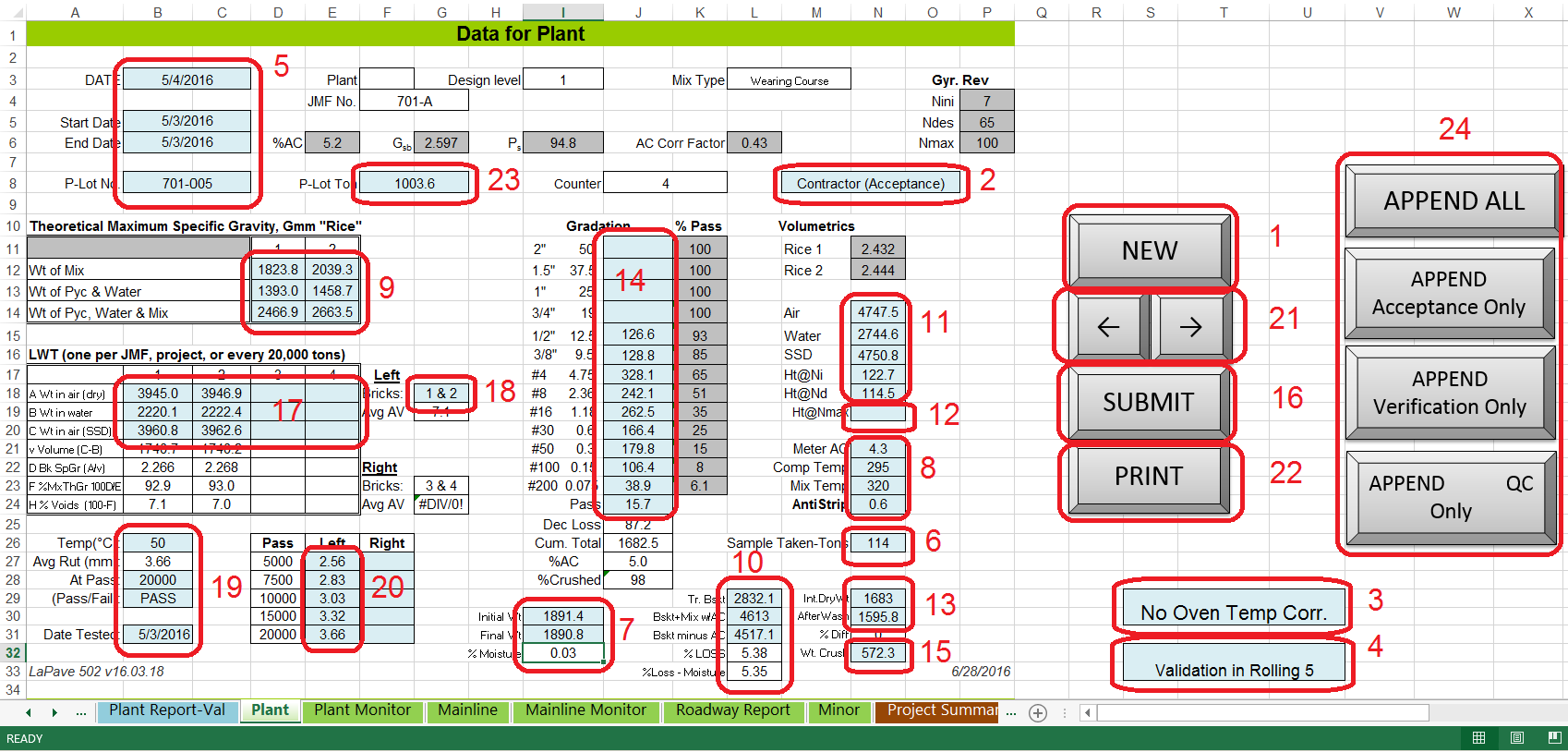 There is no data entry for the “Rolling Average.”The following screen shot below displays the “Rolling Averages”.  By using the “Scroll” (#21) button above, the “Rolling Average” can be moved within the recorded data.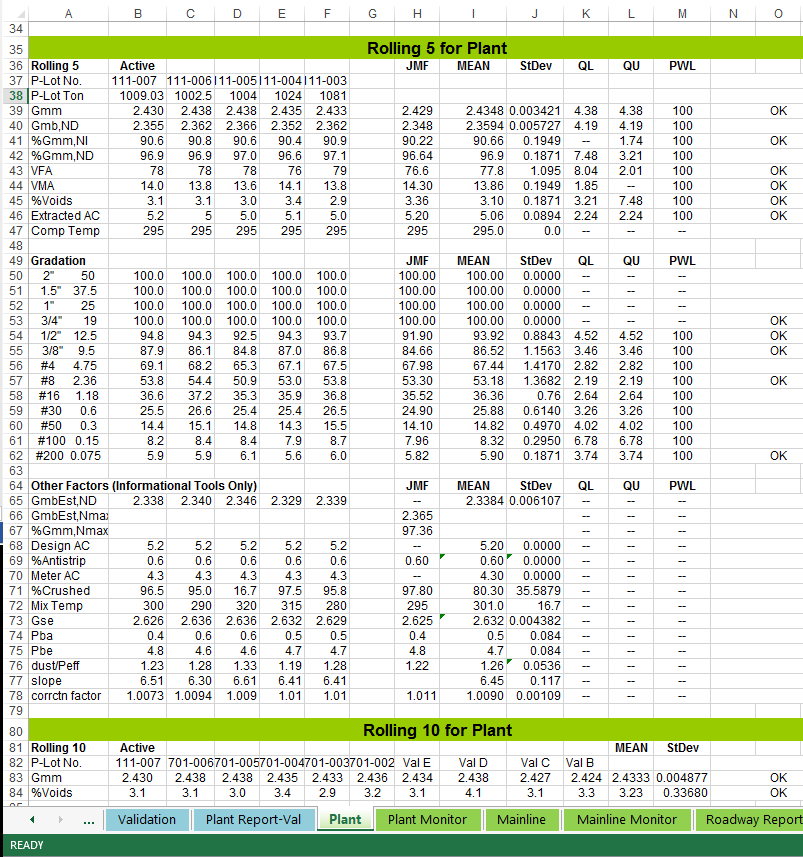 Plant MonitorThis tab will display F & t analysis for plant data.
MainlineClick “NEW” to start a new roadway lotChoose a project from the dropdown.  This associates the cores to the project. (Remember, it is possible to have the same lot number on multiple projects.  Each project starts with roadway lot #1.)Enter Date, from dropdown choose whether method 1 or 2, and enter Roadway Lot #.  Depending on choice in #4, it will display “Mainline Lot #” or “Minor Lot #”.Choosing the mix use in this dropdown, will trigger between Mainline or Minor mix calculations.Enter the beginning date and ending date of the mix placement for the lot.  This can changed or edited later, using the Scroll (#12) and Submit (#11) buttons.The tons for the sublot can be entered in just one block of each sublot or for each core.The mix use and location are dropdown choices with the rest of the areas typable entries.  The random number entry is for the transverse location.  The station number represents the longitudinal location.  Each sublot has three acceptance core entries.The verification core has the same data fields as the acceptance cores.The Gmm check from a randomly chosen core from the lot is entered here.  If the first one fails to verify then two more roadway cores are randomly selected and the Gmm data is entered here.To override the default Gmm, enter the Gmm to be used here.After the data for the current session has been entered, click the submit button.  This will put the data in the summary tables.The “APPEND” button will “PUSH” any added data from this tab to another LaPave file.  The intended use of this feature is for data transfer between the contractor and DOTD, the inspector updating the LaPave file at district, or updating files over a network.  After clicking this button, the user will be prompted what file to append to.  The user will have to navigate to where the second file is to send the new date to.  The file can be located on the same computer, a USB stick or over a network.Resolution core information is entered in this area.Gmm data derived from resolution cores is entered here.The print button will print both the top and bottom of the “Mainline” tab.REMEMBER TO ALWAYS USE THE SAVE FUNCTION OF EXCEL.  THE “SUBMIT” BUTTON DOES NOT SAVE THE DATA, IT ONLY PUTS IT IN THE DATA TABLESThe second screen shot is the bottom portion of the “Mainline” tab with the density and statistical data.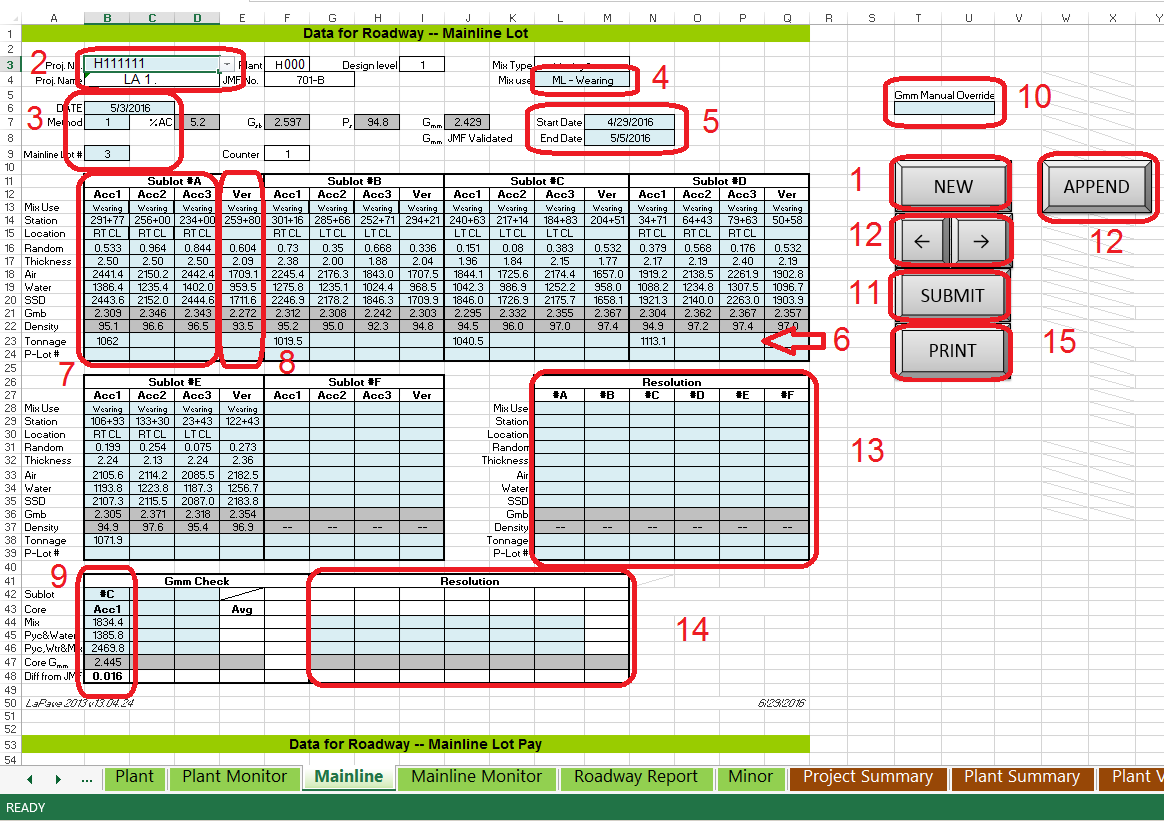 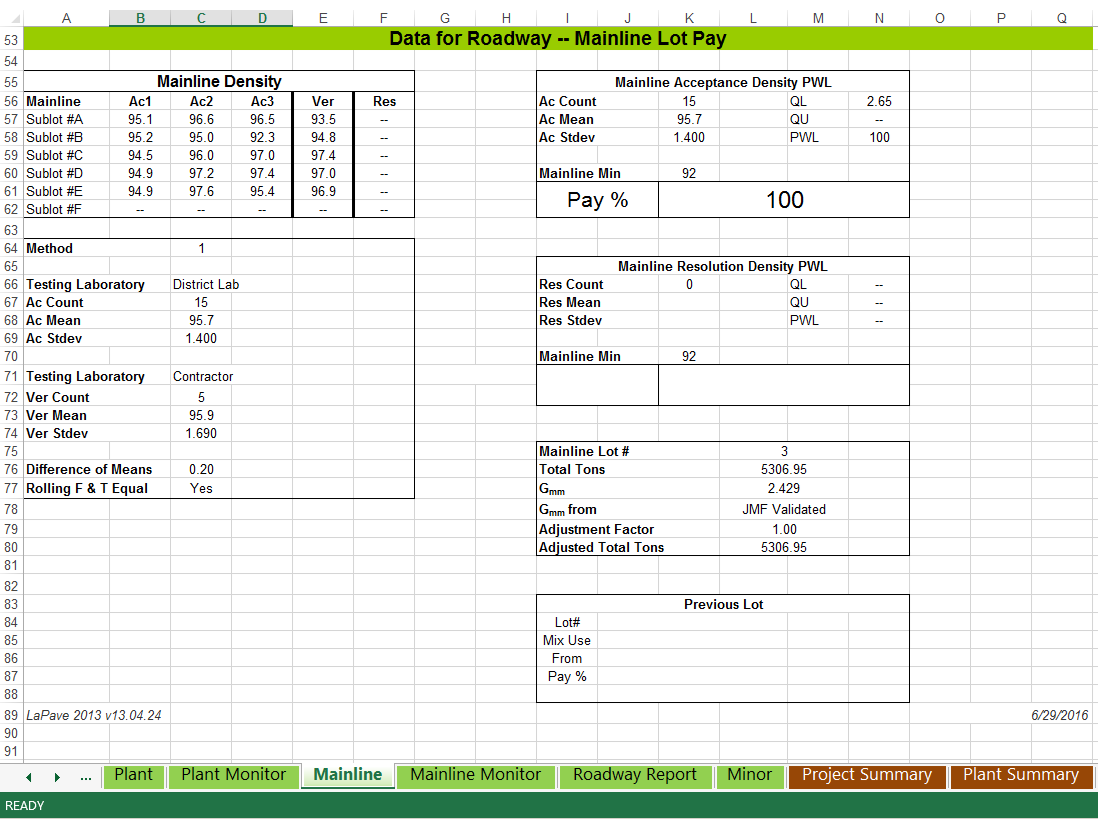 Mainline MonitorThe “Mainline Monitor” tab displays the “F & t” statistical information for a JMF.It can calculate the for cores on a project or for all mainline information entered for a JMF.The information populated in the header is from the information displayed on the “Mainline” tab.The next area displays the date, Method 1 or 2, which mainline Lot # the data starts with & associated counter in LaPave.  The higher the Mainline Lot # chosen on the previous tab (Mainline) the more data is used.  The lot chosen to start the data analysis will also move the F & t test through the data set.The dropdown choices are all cores or project only cores.  The project choice is filtered by which project on the “Mainline” is chosen.The statistical data.Note to point out that the lot chosen on the “Mainline” tab is where the data analysis starts.  F & t only performed on “Mainline” core data.Print button to print the displayed data set.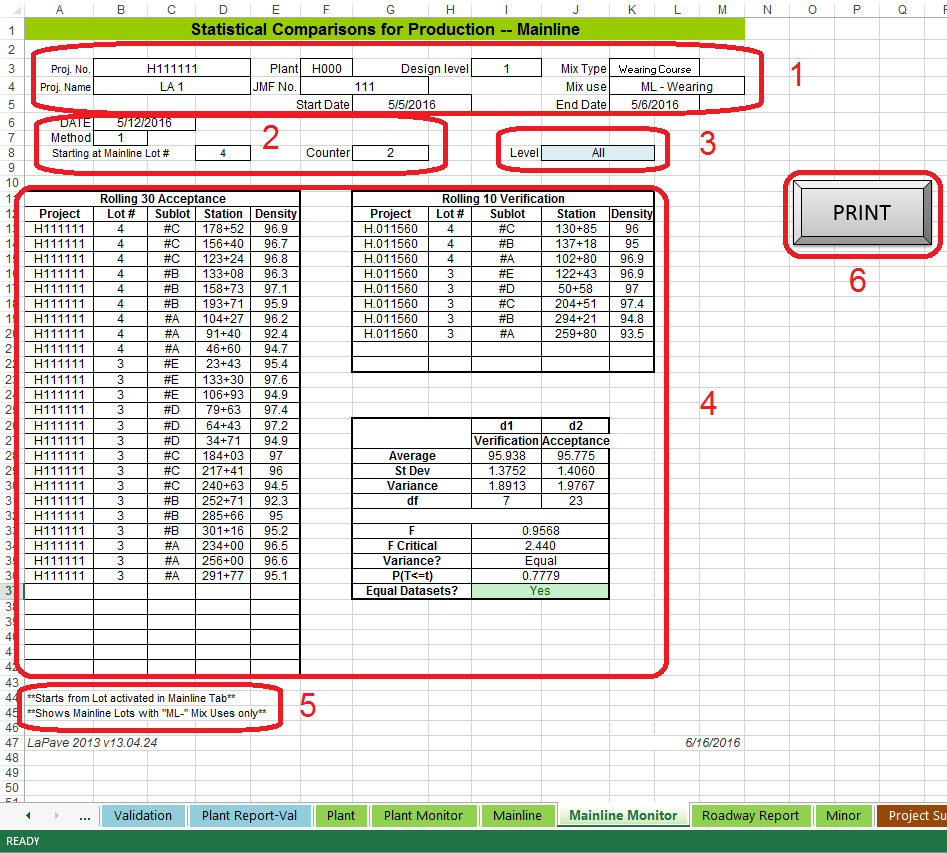 Roadway ReportThis tab produces a summary of roadway data that is project specific.Choose the desired project from the dropdown.  The associated information will populate.The dropdown will filer the information for Mainline, Minor, or Mainline and Minor mix use.Summary of roadway core information.Print a project summary of roadway data.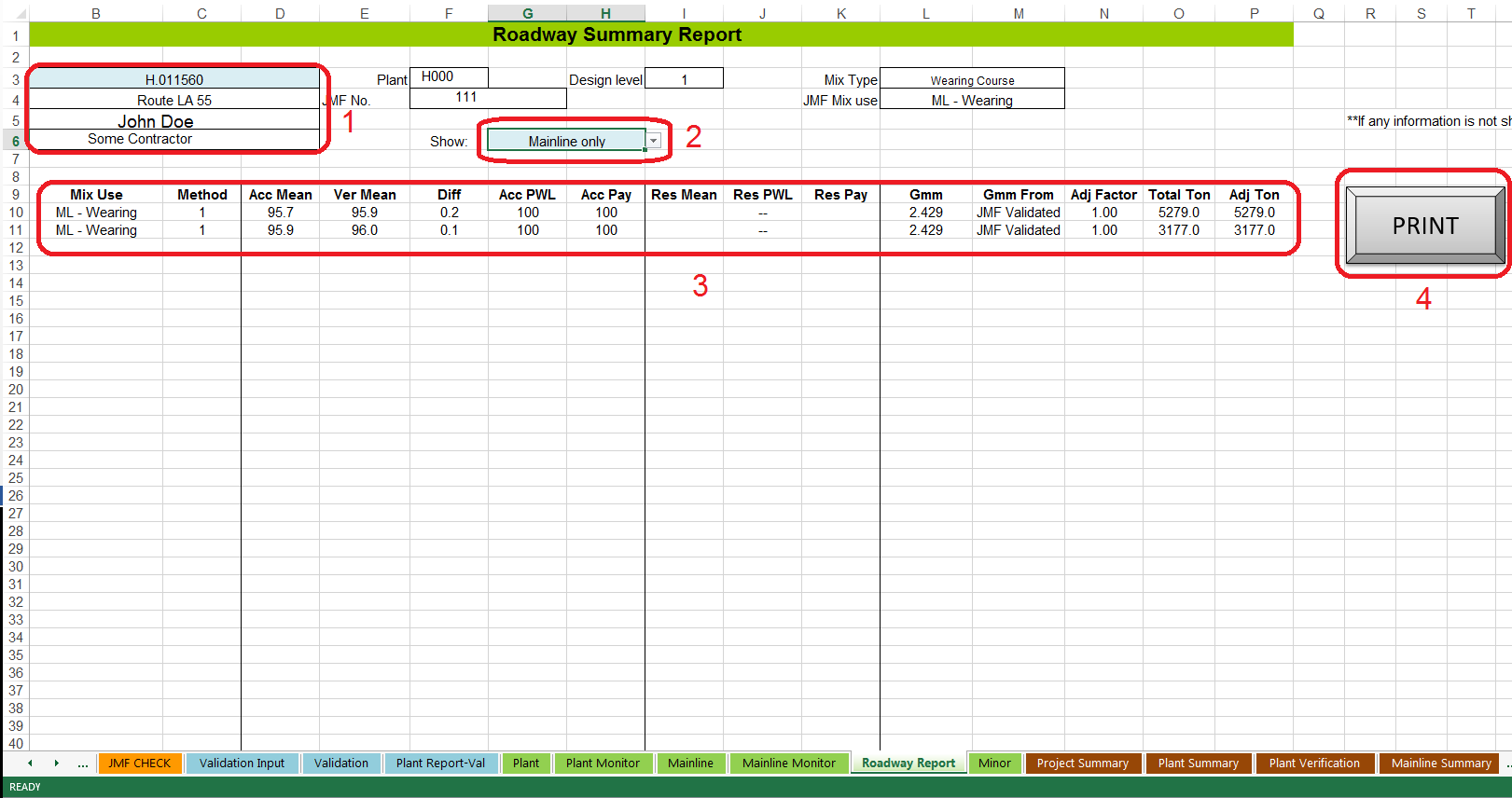 The summary tabs to the right of the “Roadway Report” tab contain the tables for the data entered in previously covered tabs.ReportingVarious printouts can be made from the “Reporting” tab.  Portions of the reports can be included or omitted with the “Y”/”N” dropdowns.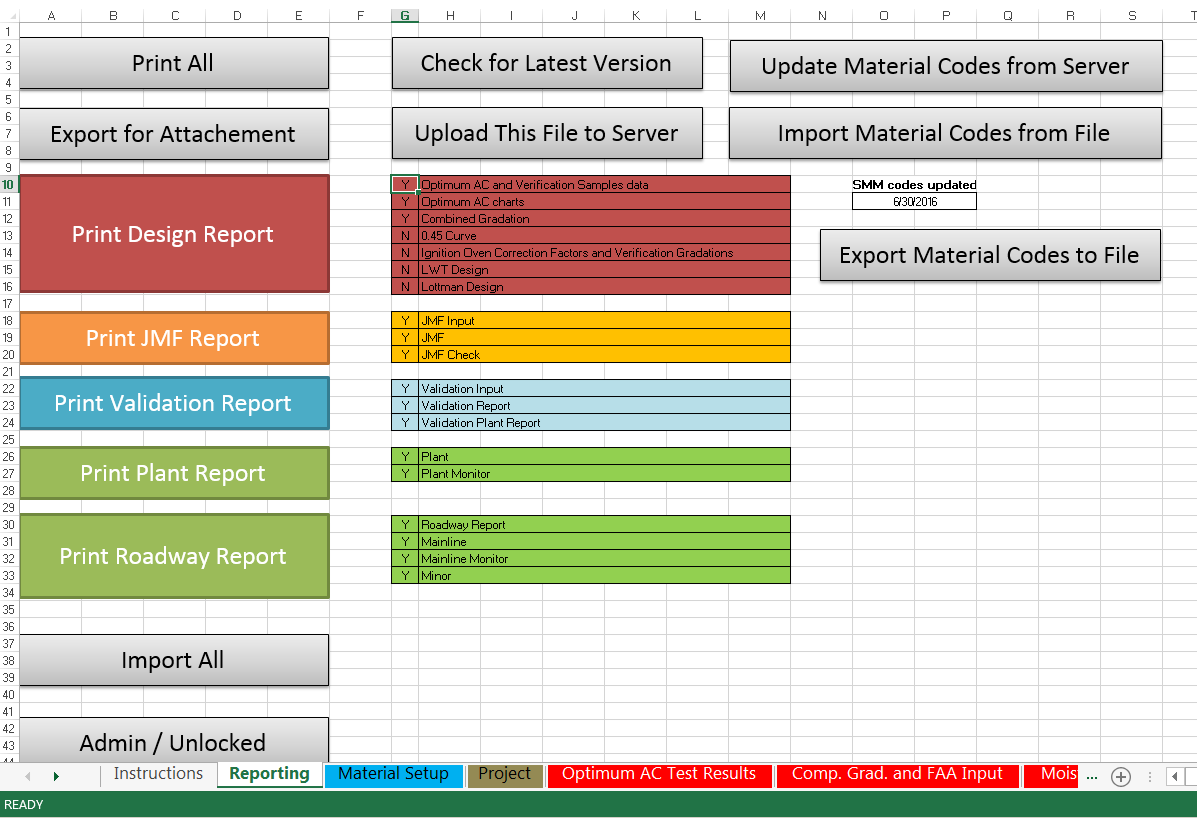 Asphalt Sampling, Testing & Inspection (Method 1)         March 31, 2016 	Luanna Cambas__________________________________________________________________________DOTD Roadway Duties	Check roadway equipment.	Check tack rate.	Get haul tickets.	Check temperature of mix.	Check yield.	Choose locations for cores using random numbers. 	Send acceptance and resolution cores to District Lab; GPC core to Matlab	Complete roadway report.	Observe contractor’s daily profiler set-up procedures, take IRI results.___________________________________________________________________Mainline Lots (92.0 min Density)  7500 LF Sublots	37,500 LF LotsTravel lane base, binder and wearing; ramps > 300’, interstate accel/decel lanes,turn lanes. Take 3 Acceptance cores per sublot = 15 per lot. (To District Lab)Take 1 Verification core per sublot = 5 per lot.   (To Plant)Take 1 Resolution core per sublot = 5 per lot. 	(To District Lab)	For sublots < 7500 LF, take a minimum of 3 cores. (For < 250 tons, PE decides.)___________________________________________________________________Minor Lots (90.0 min Density) 1000 Ton Lots - Bike paths, crossovers, detour roads, leveling > 1.5” thick, parking lots, shoulders > 4’ wide, ramps < 300’, patching, and widening > 2.5’.Take 3 minor cores per lot. (To District Lab)  (For < 250 tons, PE decides.)Minor without density requirements – curbs, driveways, guardrail widening, islands, joint repair, spot leveling, medians, tapers, turnouts and shoulders ≤ 4’ paved with the roadway.  (For < 250 tons, PE decides.) 	Take 3 cores per project for Gmm verification. (To District Lab)_________________________________________________________________PROJECT ---	Take 1 GPC core for asphalt cement verification (To Matlab)  Mainline Roadway Cores     37,500 LF LOTMainline Roadway Cores     37,500 LF LOTMainline Roadway Cores     37,500 LF LOTMainline Roadway Cores     37,500 LF LOTMainline Roadway Cores     37,500 LF LOTMainline Roadway Cores     37,500 LF LOTMainline Roadway Cores     37,500 LF LOTMainline Roadway Cores     37,500 LF LOTMainline Roadway Cores     37,500 LF LOTMainline Roadway Cores     37,500 LF LOTMainline Roadway Cores     37,500 LF LOTMainline Roadway Cores     37,500 LF LOTMainline Roadway Cores     37,500 LF LOTMainline Roadway Cores     37,500 LF LOTMainline Roadway Cores     37,500 LF LOTMainline Roadway Cores     37,500 LF LOTMainline Roadway Cores     37,500 LF LOT7500 LF SUBLOT7500 LF SUBLOT7500 LF SUBLOT7500 LF SUBLOT7500 LF SUBLOT7500 LF SUBLOT7500 LF SUBLOT7500 LF SUBLOT7500 LF SUBLOT7500 LF SUBLOT7500 LF SUBLOT7500 LF SUBLOT7500 LF SUBLOT7500 LF SUBLOT7500 LF SUBLOT7500 LF SUBLOT7500 LF SUBLOTA1 CoreA2 CoreA3 CoreA4 CoreA5 CoreA6 CoreA7 CoreA8 CoreA9 CoreA9 CoreA10 CoreA11 CoreA12 CoreA13 CoreA14 CoreA15 CoreV1 CoreV1 CoreV1 CoreV2 CoreV2 CoreV2 CoreV3 CoreV3 CoreV3 CoreV4 CoreV4 CoreV4 CoreV4 CoreV5 CoreV5 CoreV5 CoreV5 CoreR1 CoreR1 CoreR1 CoreR2 CoreR2 CoreR2 CoreR3 CoreR3 CoreR3 CoreR3 CoreR4 CoreR4 CoreR4 CoreR5 CoreR5 CoreR5 CoreR5 CoreMinor Mix Cores 1000 TON LOTMinor Mix Cores 1000 TON LOTMinor Mix Cores 1000 TON LOT333 TONS M1 Core 333 TONS M2 Core 334 TONS M3 Core 